Корпус офисного светодиодного светильника ДВО 595х595х35Корпус предназначен для изготовления наиболее востребованных рынком офисных светильников для систем потолочного типа «Армстронг».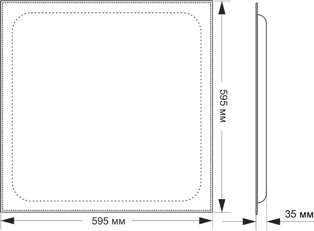 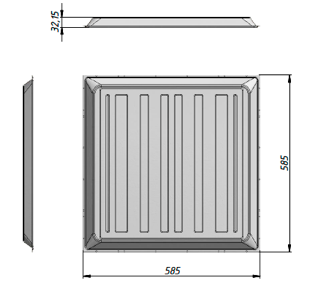 В комплект входят:Основание корпуса (поддон корпуса)Рамка корпуса (в собранном виде) состоящая из четыре монтажные алюминиевых планок со стальными уголками24 самореза для крепления рамки корпуса и светорассеивателя. силиконовое уплотнительное кольцо ввода/вывода проводов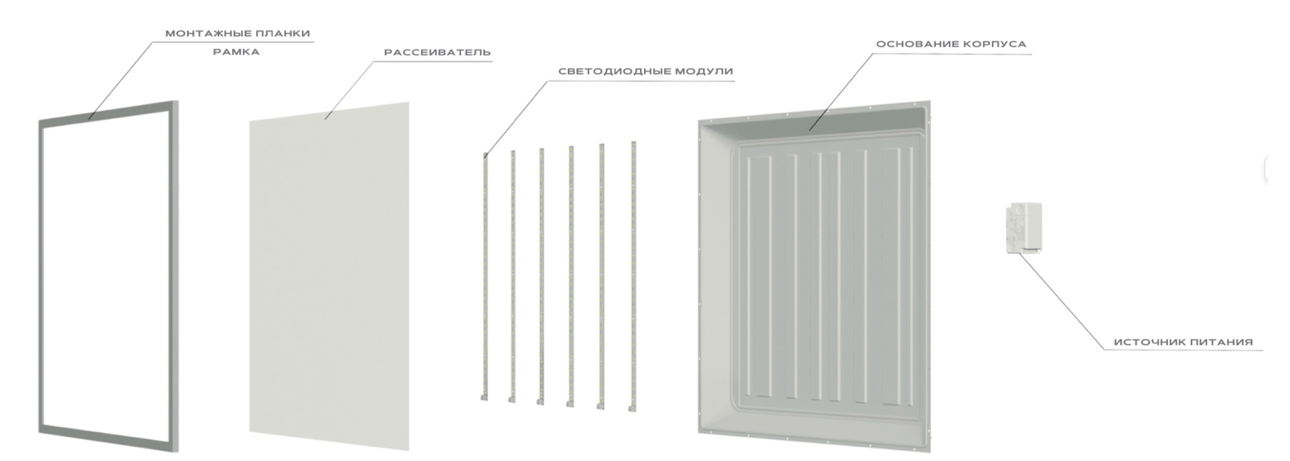 - Основание корпус (поддон) для светодиодного светильника изготовлено из листовой стали методом холодной штамповки, толщиной 0,32 мм, с двухсторонним покрытием светоотражающей пленкой RAL-9010 (белый). Защитная светоотражающая пленка является дополнительным диэлектриком и позволяет использовать источники питания без гальванической развызки. Специально сконструированные технологические грани/выемки помогают равномерно разместить светодиодные линейки на поддоне в количестве от 4   до 6 шт и позволяют решить равномерность засветки (рекомендуемая длина светодиодных модулей не более 490 мм).- Монтажные планки сделаны из алюминиевого сплава и надежно соединяются специальными стальными уголками, образую квадратную рамку размером 595х595х6.3 мм. Технологические ребра рамки корпуса позволяют закрепить светорассеиватель размером 573х573 мм. Рекомендуемая толщина светорассеивателя не более 1.2мм.Примечание: Монтажные планки из алюминия изготовленных методом экструзии, окрашенные белой порошковой краской. Крепежный уголок 30х30 из черного металла, изготовленный методом штамповки (вырубки). Рамка корпуса поставляется в собранном виде.Особенностью изготавливаемых корпусов является возможность организации автоматизированной сборки офисных светильников с применением современных станков с ЧПУ, позволяющих значительно снизить трудозатраты и в несколько раз увеличить объём выпускаемой продукции.Современная, высокопроизводительная линия холодной штамповки листового металла запущена в 2023 году в городе Санкт-Петербург.Производственная линия, использующая мощные гидравлические прессы и манипуляторы с ЧПУ, обеспечивает полностью автоматизированный процесс холодной штамповки листового металла. Гарантирует высокое качество получаемых изделий и отвечает всем необходимым нормам, требованиям, регламентам как в РФ, так и за рубежом.Технические ХарактеристикиМатериал основания - МеталлМатериал рамки - АлюминийСтепень защиты - IP 40Цвет снования - Белый (RAL 9010)Марка стали DC03 (08Ю)Толщина стали (с учетом покрытия) -  0,32 ммКлиматическое исполнение - УХЛ 3.1Конструкция - ПеналЭКСПЛУАТАЦИОННЫЕ СТАНДАРТЫ:Рабочая температура окружающей среды -15…+40 °CДиапазон температур хранения -15…+40 °CИспользование - В помещенииОБЩИЕ ХАРАКТЕРИСТИКИ:Габаритные размеры ДхШхВ, мм 595x595x35Упаковка ДхШхВ, см 620х620х100Вес нетто,  960 гКоличество в упаковке - 10 штВес (брутто)  11 кгСветорассеиватель из светотехнического монолитного листового полистирола с высокой степенью светопроницаемости, обеспечивает комфортное равномерное освещение и исключает ослепляющий эффект, не теряет прозрачности, не желтеет и не тускнеет со временем.Два вида светорассеивателя:Опал- Толщина 0,7 мм- Светопропускаемость 80%- Вид рассеивателя - матовый опал- Размер 573х573, вес 0,15 кг.Призма- Толщина 1,2 мм- Светопропускаемость 85%- Вид рассеивателя - призма- Размер 573х573, вес 0,15 кг.